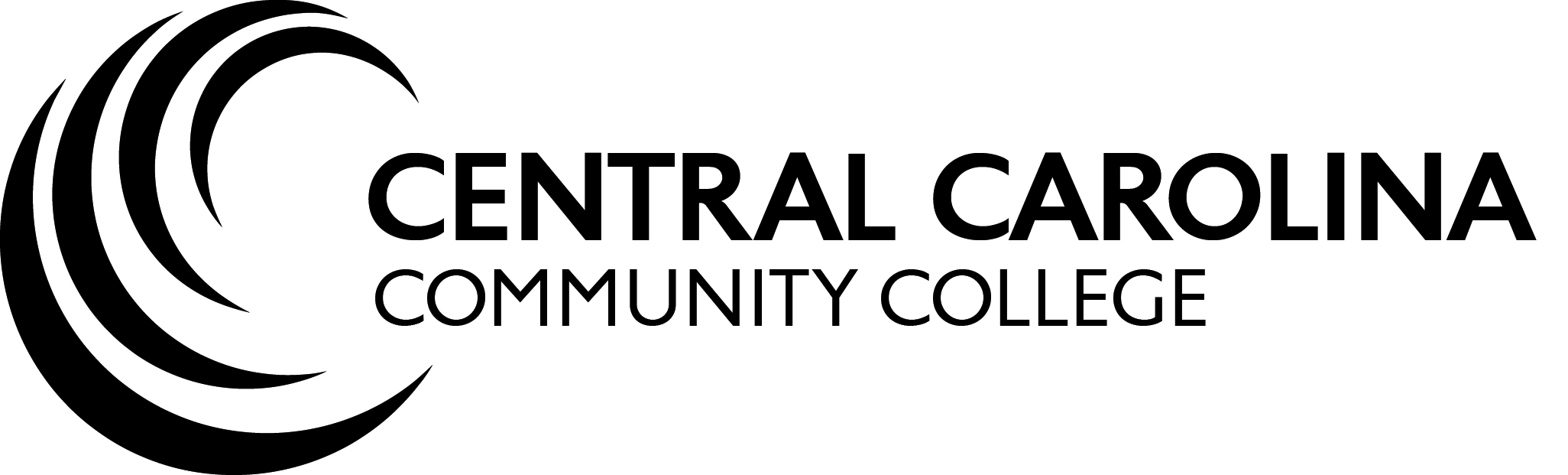 Upward Bound Math and ScienceSummer Internship Program Evaluation Form (To be completed by internship supervisor)Student Name ___________________________	Internship Site _________________________________Instructions: Please evaluate the internship program in the following categories using the scale provided. Please circle the appropriate rating and write any additional comments in the space provided. Processes:UBMS program placing an intern with your organization.Outstanding			Good			UnsatisfactoryUBMS program communicating expectations for student intern and supervisor and other important information.Outstanding			Good			UnsatisfactoryUBMS program collecting paperwork, including Verification Form and timesheets.Outstanding			Good			UnsatisfactoryUBMS program providing an opportunity to evaluate intern, including completion of timesheets, site visit by program staff, and evaluation forms.Outstanding			Good			UnsatisfactoryComments: ____________________________________________________________________________________________________________________________________________________________ ______________________________________________________________________________What aspects of the internship program went well? ________________________________________________________________________________________________________________________________________________________________________________________________________________________________________________________________________________________________________________________What aspects of the internship program did not go well?____________________________________________________________________________________________________________________________________________________________ ____________________________________________________________________________________________________________________________________________________________What suggestions would you offer to the Upward Bound Math and Science program regarding the internship program in the future? ________________________________________________________________________________________________________________________________________________________________________________________________________________________________________________________________________________________________________________________Would your organization be willing to host a new UBMS intern in the future?YES		NOOverall Comments: ____________________________________________________________________________________________________________________________________________________________ __________________________________________________________________________________________________________________________________________________________________________________________________________________________________________	______________________________	______________________________	_____________	Supervisor Name			Supervisor Signature			DatePlease fax to the Upward Bound Math and Science Program at (919) 718-7290 upon completion of the internship.Thank you for your support of our program and students!